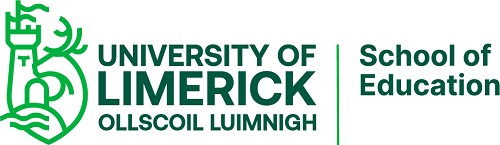 School of Education Faculty of Education and Health Sciences Summer 2023Application to View Examination Script Student Name: ________________________ 	Student ID Number: ______________ Programme of Study: ___________________ 	Year of Study: ___________________ Mobile Telephone Number: _______________________ I wish to apply to view my examination script in the following module and I agree to abide by the conditions of viewing as issued by the University Module Code: ___________________ 	Module Title____________________________ Lecturer Name: __________________ --------------------------------------------------------------------------------------------------------------- Script Viewed Date: ___________________________ Time: ___________________________ Student’s Signature: _________________________Student’s ID Number   _________________Viewing Supervisor’s signature: ________________________ ---------------------------------------------------------------------------------------------------------------- Note: Students with disabilities may wish to contact the Disability Officer who will arrange for viewing of examination materials.   ARRANGEMENTS FOR VIEWING SCRIPTS Students must have completed an application to view Examination ScriptStudents must produce a current ID card to view script.Scripts cannot be removed from the viewing roomScripts cannot be photocopiedStudents are not allowed to write on the scripts or alter the examination material.No writing implements will be allowed into the viewing room.No mobile phones will be allowed in the viewing room.Students will be allowed 10 minutes to view a script.If a student has more than one script he/she will have to queue separately for each script that they wish to view.To avoid overcrowding, five students will be allowed access at a given time; this may necessitate students queuing outside the viewing room.ALL bags must be left at the door.